Familia Barberis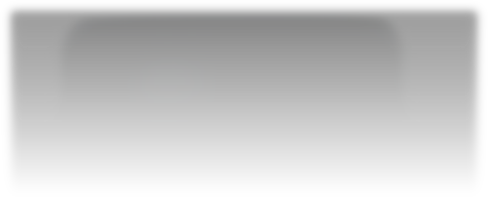 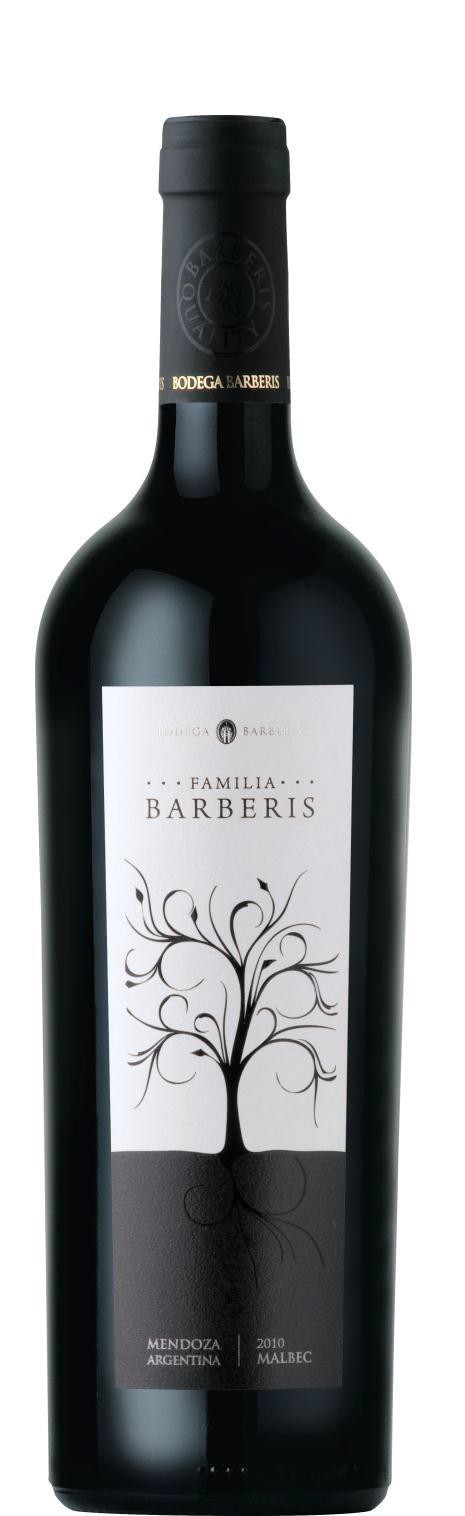 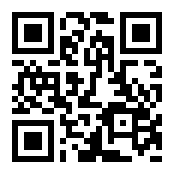 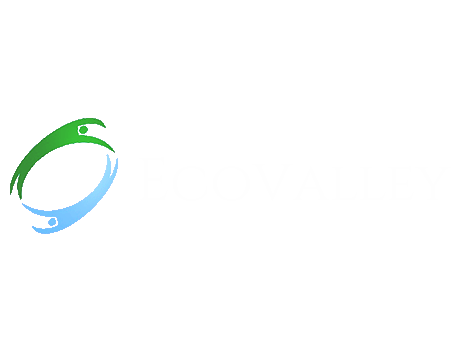 MalbecAppellation: Mendoza – Argentina Alcohol: 13,5% by Vol. Winery: Bodega Barberis “The family tradition of Barberis Winery began around the year 1895 in Piedmont, Italy. “Like many Europeans, our forefathers embarked for America in search of a dream. After many years of hard work our dreams came true and, in 1965., the winery was inaugurated” – Adrián BarberisWinemaking:The grapes come from vineyards located in the main wine regions of Mendoza, where the best agronomic methods are used to obtain fruit of excellent quality.Manual selection of clusters, cold pre-fermentation maceration for four days at 10 °C. Selected yeasts, alcoholic fermentation for 12 days with controlled temperatures between 27-30 °C. Daily pump-overs and post-fermentation maceration for 20 days.Tasting notes:Reddish purple color with aromas of ripe red fruits with spicy notes, vanilla and chocolate.Well balanced and long lasting on the palate.UPC 827599900920CASE CONTENT: 12x750ML CASE WEIGHT: 37 Lb.CASE QTY per pallet LAYER: 14 (70 total)T. 704 638-0004 | email: sales@ecovalleyimports.com | www.ecovalleyimports.com